ПРОЕКТО назначении собрания гражданв целях рассмотрения и обсуждениявопросов внесения инициативныхпроектовРассмотрев уведомление инициативной группы о проведении собрания граждан в целях рассмотрения и обсуждения вопросов внесения инициативных проектов «Территория спорта», «Северный Олень», «Огни Простоквашино», в соответствии с Федеральным законом от 06.10.2003 № 131-ФЗ «Об общих принципах организации местного самоуправления в Российской Федерации», решением Совета депутатов ЗАТО г. Зеленогорск от 06.12.2023 № 6-18р «О реализации инициативных проектов на территории города Зеленогорска», руководствуясь Уставом города Зеленогорска Красноярского края, Совет депутатов ЗАТО г. ЗеленогорскРЕШИЛ:1. Назначить проведение собрания граждан в целях рассмотрения и обсуждения вопросов внесения инициативных проектов «Территория спорта», «Северный Олень», «Огни Простоквашино» для получения финансовой поддержки за счет межбюджетных трансфертов из бюджета Красноярского края (далее – собрание граждан).2. Определить дату, время и место проведения собрания и его вместимость 16.01.2024- в 18.00 в Муниципальном бюджетном учреждении культуры «Зеленогорский городской дворец культуры», танцевальный зал «Селена», вместимость – 300 человек. 3. Определить следующие выносимые на обсуждение вопросы:1) внесение инициативного проекта «Территория спорта» для получения финансовой поддержки за счет межбюджетных трансфертов из бюджета Красноярского края и его реализации в 2024 году;2) внесение инициативного проекта «Северный Олень» для получения финансовой поддержки за счет межбюджетных трансфертов из бюджета Красноярского края и его реализации в 2024 году;3) внесение инициативного проекта «Огни Простоквашино» для получения финансовой поддержки за счет межбюджетных трансфертов из бюджета Красноярского края и его реализации в 2024 году.4. Определить инициатором собрания инициативную группу граждан, проживающих на территории города Зеленогорска, в количестве 10 человек, подавших в Совет депутатов ЗАТО г. Зеленогорск уведомление о проведении собрания. 5 Настоящее решение подлежит размещению на официальном сайте Администрации ЗАТО г. Зеленогорск в информационно-телекоммуникационной сети «Интернет» в течение 3 рабочих дней со дня его принятия.     6. Настоящее решение вступает в силу в день, следующий за днем его опубликования в газете «Панорама».7. Контроль за выполнением настоящего решения возложить на постоянную комиссию по бюджету, экономической политике и муниципальной собственности. 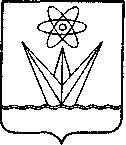  СОВЕТ ДЕПУТАТОВЗАКРЫТОГО АДМИНИСТРАТИВНО-ТЕРРИТОРИАЛЬНОГО ОБРАЗОВАНИЯ ГОРОД ЗЕЛЕНОГОРСККРАСНОЯРСКОГО КРАЯРЕШЕНИЕ СОВЕТ ДЕПУТАТОВЗАКРЫТОГО АДМИНИСТРАТИВНО-ТЕРРИТОРИАЛЬНОГО ОБРАЗОВАНИЯ ГОРОД ЗЕЛЕНОГОРСККРАСНОЯРСКОГО КРАЯРЕШЕНИЕ СОВЕТ ДЕПУТАТОВЗАКРЫТОГО АДМИНИСТРАТИВНО-ТЕРРИТОРИАЛЬНОГО ОБРАЗОВАНИЯ ГОРОД ЗЕЛЕНОГОРСККРАСНОЯРСКОГО КРАЯРЕШЕНИЕ__________г. Зеленогорск         № ____Глава ЗАТО г. Зеленогорск   ________________В.В. ТерентьевЗаместитель председателя Совета депутатов ЗАТО г. Зеленогорск       _________________С.М. Коржов